МАРТ                                                                                                  АПРЕЛЬ                                                                                                            МАЙЛетоПришел июнь.«Июнь! Июнь!» -В саду щебечут птицы…На одуванчик только дунь –И весь он разлетится.Самуил Яковлевич Маршак.ОсеньОсень. Обсыпается весь наш бедный садЛистья пожелтелые по ветру летят;Лишь в дали красуются, там на дне далин,Кисти ярко – красные вянущих рябин.Алексей Константинович ТолстойЗимаПод голубыми небесамиВеликолепными коврами,Блестя на солнце, снег лежит.Прозрачный лес один чернеет,И ель сквозь иней зеленеет,И речка подо льдом блестит.Александр Сергеевич ПушкинВеснаПолюбуйся, весна наступает,Журавли караваном летят,В ярком золоте день утопает,И ручьи по оврагам шумят.Иван Саввич НикитинОсновной ахроматический круг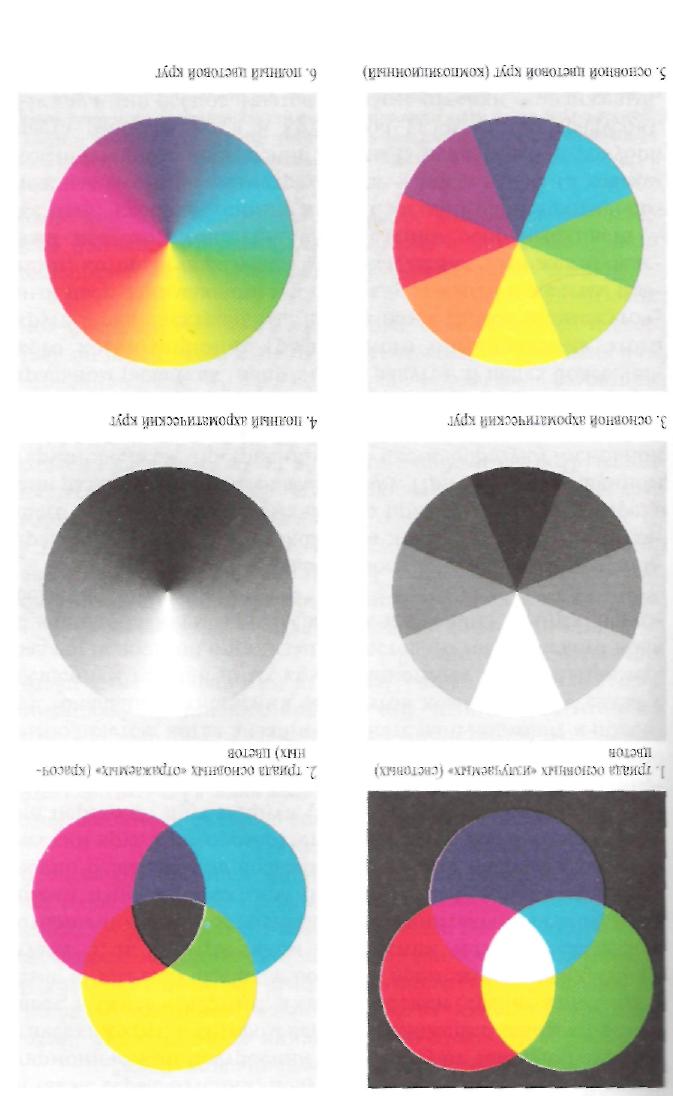 Основной цветовой круг (композиционный)Триада основных «отражаемых» (красочных) цветовОСНОВНЫЕ ДОПОЛНИТЕЛЬНЫ Основной ахроматический кругТриада основных «отражаемых» (красочных) цветовТеплыеХолодныеСветлыеТемныеЯркиеТусклыеконтрастное сочетаниеРезко выраженная противоположность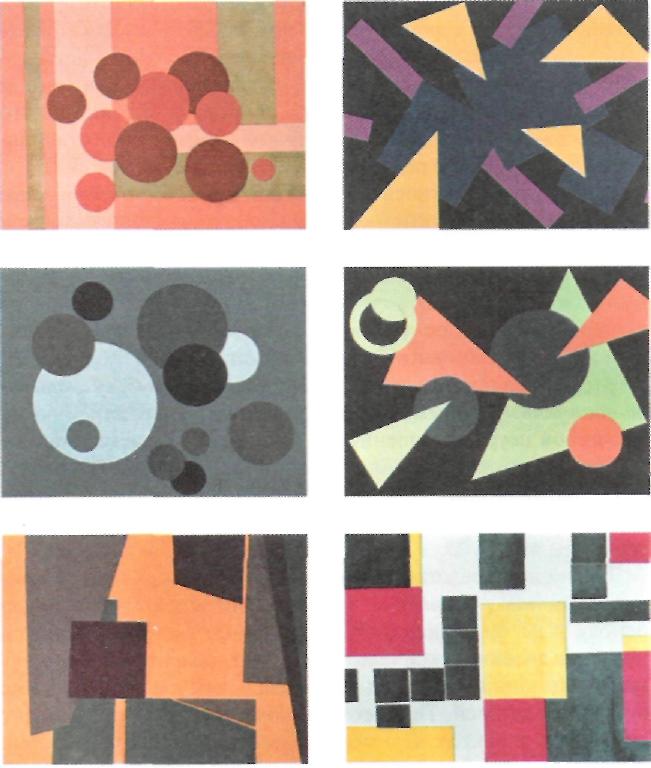 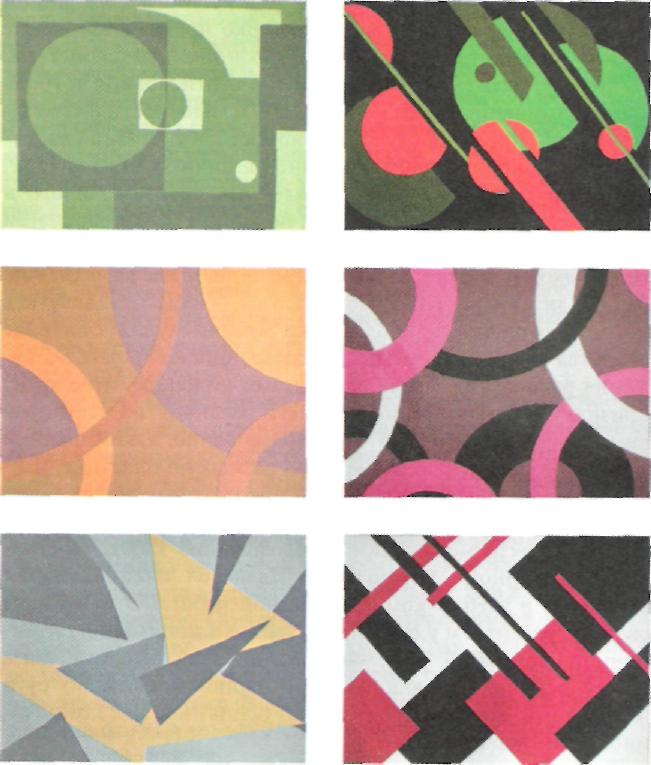 Нюансное сочетаниеОттенок, тонкое различие, едва заметный переход.123123